Individual Applicant Activity File RequirementsTitle and location of activityType of activity format: Live or EnduringDate live activity presented or, for ongoing enduring activities, date first offered and subsequent review dates.Description of professional practice gapEvidence that validates professional practice gapEducational need that underlies the professional practice gapDescription of target audienceDesired measurable learning outcomesDescription of evidence-based content with supporting reference or resourcesLearner engagement strategies usedCriteria for awarding of contact hoursDescription of evaluation method (Evidence that change in knowledge, skills, &/or practices of target audiences was assessed)Names and credentials of all individuals in a position to control content (must identify who fills the roles of Nurse Planner and content experts).Demonstration of process for identifying relevant financial relationships with ineligible companies for all individuals in a position to control content (planners, presenters, faculty, authors, &/or content reviewers)Name of individual, nature of financial relationship within past 24 monthsEvidence of a mitigation of relevant financial relationship with persons in a position to control content, if applicableNumber of contact hours awarded for activity & method of calculation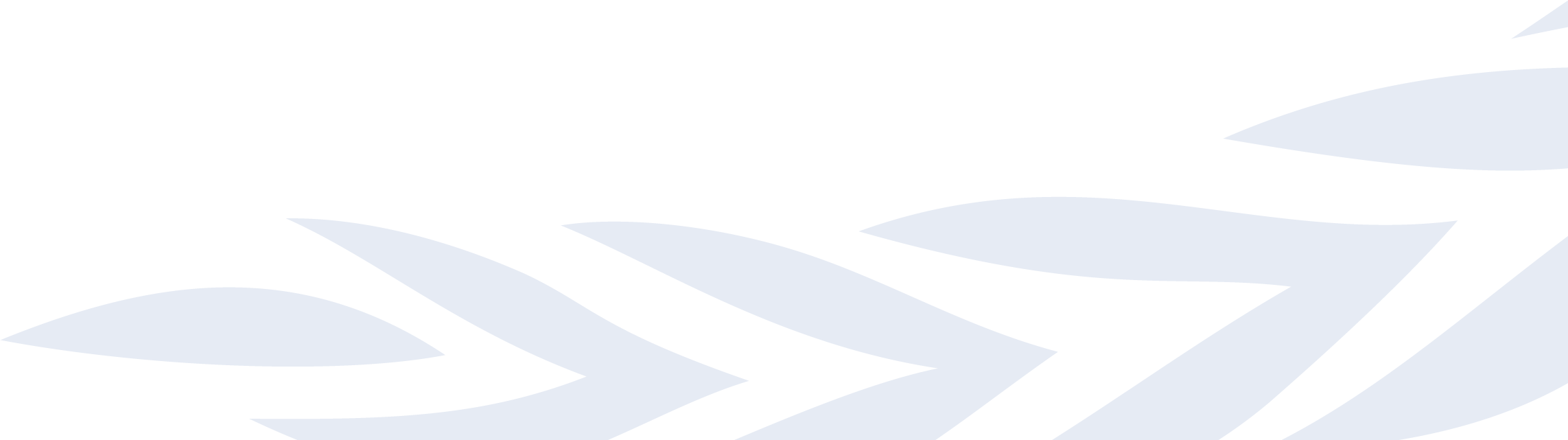 Agenda, if activity is longer than 3 hoursDocumentation of completion &/or certificate must include:Title and date of the educational activityName and address of provider of the educational activity (web address acceptable)Number of contact hours awardedActivity approval statementSpace for participant nameEvidence of disclosing to the learner:Activity approval statementCriteria for awarding contact hoursPresence or absence of relevant financial relationships for all individuals in a position to control content (planning committee, presenters, faculty, authors, &/or content reviewers) and statement of mitigation as applicableCommercial support (if applicable)Expiration date (enduring material only)Joint Providership (if applicable)o Materials associated with this activity e.g. agendas and certificates of completion must clearly indicate the Provider awarding contact hours and responsible for adherence to the ANCC criteriaCommercial Support Agreement with signature and date (if applicable)Name of the Commercial Interest Organization (CIO)Name of the ProviderComplete description of all the CS provided, including both financial and in-kind supportStatement that the CIO will not participate in planning, developing, implementing or evaluating the educational activityStatement that the CIO will not recruit learners from the education activity for any purposeDescription of how the CS must be used by the Provider (unrestricted use &/or restricted use)Signature of a duly authorized representative of the CIO with the authority to enter the binding contracts on behalf of the CIOSignature of a duly authorized representative of the Provider with the authority to enter the binding contracts on behalf of the ProviderDate on which the written agreement was signedRevised 1.23.2020Page 2 of 2